Publicado en Ciudad de México el 31/07/2017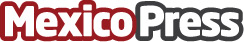 En este regreso a clases Belkin protege las herramientas de estudioLos protectores y ahorradores de energía de Belkin serán perfectos para salvaguardar los dispositivos de los estudiantes en el hogar y los equipos de oficina en casa, además de generar grandes ahorros en el consumo eléctricoDatos de contacto:Laura HuertaIMS México15513214398Nota de prensa publicada en: https://www.mexicopress.com.mx/en-este-regreso-a-clases-belkin-protege-las Categorías: Nacional Recursos humanos Consumo Oficinas Innovación Tecnológica http://www.mexicopress.com.mx